Муниципальное бюджетное дошкольное образовательное учреждениедетский сад № 49 «Белоснежка» общеразвивающего вида с приоритетным осуществлением деятельности по художественно – эстетическому развитию детей второй категории пос. Каяльский  Сценарий новогоднего праздника для подготовительной группы «Солнышко»«НОВОГОДНИЙ БАЛ У ЦАРЯ ГОРОХА»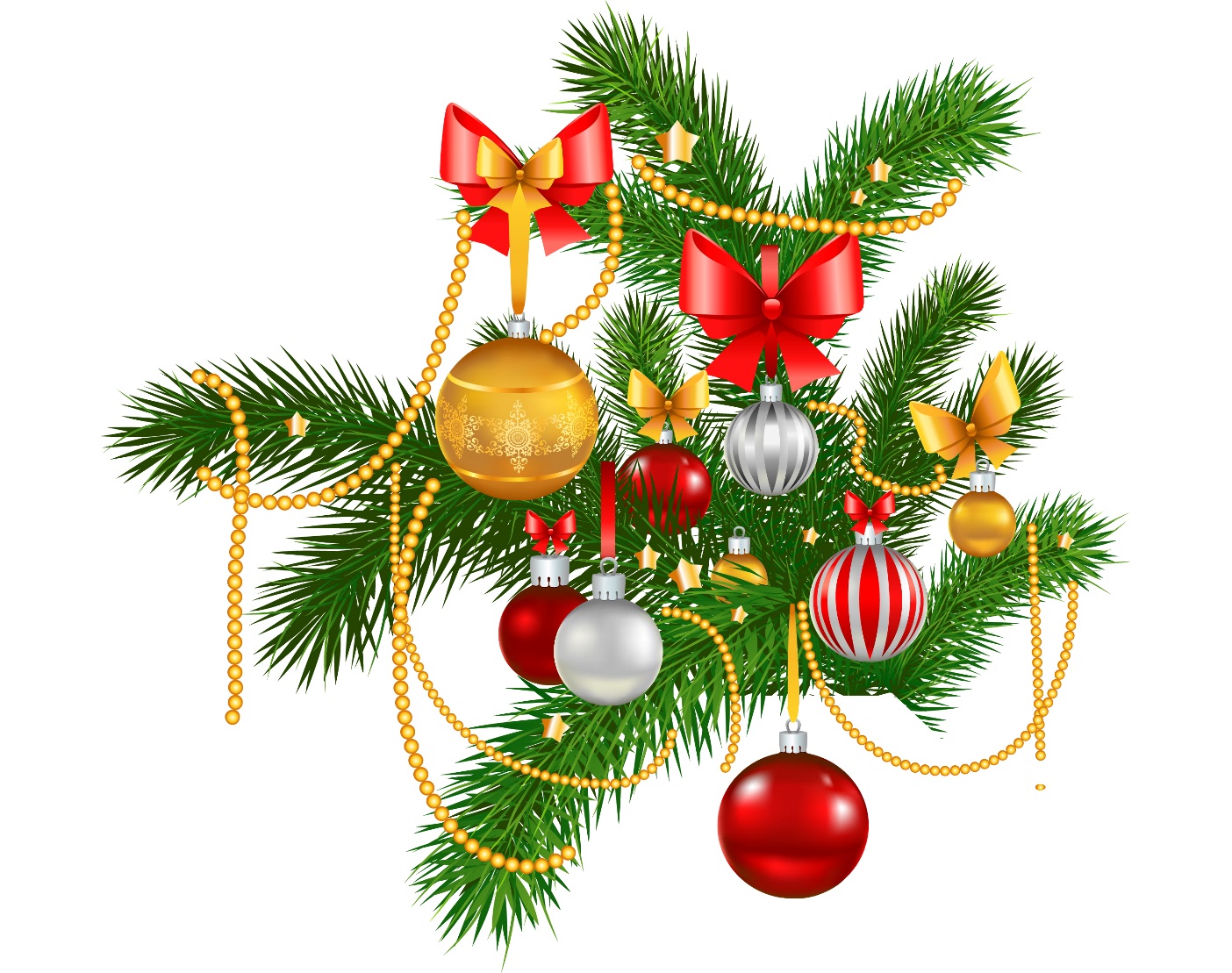 2023 год НОВОГОДНИЙ БАЛ У ЦАРЯ ГОРОХАДанный сценарий будет полезен для воспитателей и музыкальных руководителей ДОУ в подготовительной и старшей группах с наибольшим количеством девочек.
Цель.Развивать музыкально - творческую инициативу детей с помощью театрализованной деятельности. Создать у детей праздничное новогоднее, сказочное настроение. Доставить детям радость от встречи с Дедом Морозом, Снегурочкой и другими сказочными персонажами.Задачи.1. Познакомить детей с главными героями сказок.2. Развить умение творчески использовать музыкальные впечатления в театрализованной деятельности.4. Закреплять певческие навыки выразительного исполнения песен.5. Развивать музыкально – ритмические навыки, умение передавать через движения характер музыки, её эмоционально образное содержание, свободно ориентироваться в пространстве, менять движения в соответствии с музыкальными фразами.6. Развивать коммуникативные навыки.7. Получить удовольствие от общения в процессе праздника со сверстниками и родителями, от совместных музыкальных номеров и коллективных и
Действующие лица: Баба-Яга, Шут, Дед Мороз, Царь Горох – Взрослые
Царевна Несмеяна, Емеля, Красная шапочка, Звездочёт, Зимушка, Кот в сапогах, Буратино, Мальвина, Иванушка, Алёнушка, Василиса, Белоснежка, Принцесса на горошине, Фея ночи, Маркиз де Карабас, Золушка, Принц, Снегурочка – ДетиИнвентарь для праздника: трон для царя, свиток с указом, счёты, корзинка с плюшками, поднос с волшебной шкатулкой, метла, балалайка, туфелька для Золушки, золотой ключик, телеграмма для Деда Мороза, избушка на курьих ножках, гармошка, волшебное яблоко, лопата, волшебная палочка, сундук с подарками, хлопушки.ФОНОВАЯ МУЗЫКА ВЕДУЩАЯ  Давно так ведётся на свете под вечер, в конце декабря,Приедет волшебник в карете из золота и серебра!Проедет по улицам ярким, и к каждому дому свернёт!Раздаст ребятишкам подарки, а взрослых он в детство вернёт!ЗВУЧИТ МУЗЫКА - ДЕТИ ВХОДЯТ В ЗАЛ ВЫСТРАИВАЮТСЯ ПО ЦЕНТРУ      ПЕСНЯ «СУПЕР ДЕТСКИЙ САД»ПОСЛЕ ПЕСНИ ДЕТИ САДЯТСЯ НА СВОИ МЕСТАВЕДУЩАЯ  Новый год – карнавал, серпантин, яркий свет!Даже взрослым прислал он из детства привет!Только вы – и мечта, больше нет ничего!И 12 ударов творят волшебство! ЗВУЧИТ БОЙ ЧАСОВ!ЗВУЧИТ МУЗЫКА, ВЫБЕГАЕТ ШУТШУТ: Здравствуйте все, кто пришёл в этот зал!И даже те, кто чуть - чуть опоздал!Мы всех поздравляем, приветствуем всех!Да здравствуют шутки, улыбки и смех! 
Встречайте, его величество Новогодний Царь Горох!
4. ЗВУЧАТ ТОРЖЕСТВЕННЫЕ ФАНФАРЫ, ВЫХОДИТ ЦАРЬ ГОРОХ
ЦАРЬ: Ну что? Государственными делами что- ли заняться? Ой! Какие же дела? Ведь сегодня праздник, Новый год! А раз я Царь Горох, то издам – ка я царский указ! Пишите!Я, Царь – государь, всем царям – царь!В этот праздничный час издаю сей указ! 
ШУТ. Слушай, люд честной, наказ!Царь издал такой указ!Царь. (Разворачивает свиток с указом).Объявляю бал сегодня, бал веселый, новогодний.Люди сказочной страны быть на бале том должны.Всем ко мне явиться, чтобы веселиться!ШУТ. При дворе Царя Гороха давно не было такого переполоха.Залу мыли, украшали, елку долго наряжали.Кавалеры для красы все пригладили усы.Ну, а платье все модницы привезли из- за границы.Все готово, наконец едут гости во дворец!4а.  ДЕТИ ВЫХОДЯТ, КЛАНЯЮТСЯ ГОСТЯМ, ВЫСТРАИВАЮТСЯ ПО ЦЕНТРУЗимушка –Зима – Кот в сапогах – Царевна – НесмеянаВасилиса Прекрасная – Братец Иванушка – Сестрица АлёнушкаЗолушка и ПринцКрасная Шапочка и ЗвездочётСнегурочка – Емеля - Фея НочиПринцесса на горошине – Маркиз де Карабас – БелоснежкаБуратино и МальвинаЦАРЬ. Наконец-то бал открыт!Блеском весь дворец горит!Ярко ёлочка сияетК себе в гости приглашает!Музыканты все на месте?Спрашивает у Шута, тот машет головой.Гости съехались все вместе?Начинаем петь, плясать,Вместе новый год встречать!ТАНЕЦ «ТИК - ТАК, ТИКАЮТ ЧАСЫ»После танца дети садятся на стульчики. Красная Шапочка выходит за дверь.  Из - за трона царь достаёт  большие счёты. ШУТ: А зачем, ваше царское величество, вам счеты понадобились? Вы что сегодня казну пересчитывать собрались?ЦАРЬ: Ты, Шут Гороховый, помолчи, раз не понимаешь!ШУТ: Молчу, молчу...ЦАРЬ: А счеты я для тебя принес. Вот садись и работай.ШУТ: В праздник работать? А что-считать-то будем?ЦАРЬ: Улыбки!ШУТ: Что, что?ЦАРЬ: Говорят тебе, улыбки! Получил я сообщение, что Дед Мороз придет к нам на бал, как только мы соберем 1000 улыбок! Вот и собирай!ШУТ: Так как же я их собирать буду? Где я их столько возьму?ЦАРЬ: А ты смотри лучше. Вон видишь (показывает рукой в зал) — одна улыбка, а ты не считаешь, а вот вторая...Гости вроде бы на месте, веселятся с нами вместеИ мои родные дочки, да красавицы какие!Ох уж вы мои родные (Складывает руки в умилении).Да! (Машет печально головой) хотя не без изъяна, вот к примеру, Несмеяна.5а. ВЫВОДИТ ЗА РУКУ НЕСМЕЯНУ, ОНА РЕВЕТ.Ну, Несмеянушка, не плачь.Ну, хочешь мороженого?НЕСМЕЯНА: Не хочу! (плачет)ЦАРЬ: Ну, хочешь пирожного?НЕСМЕЯНА: Не хочу! (плачет)ЦАРЬ: Ну, скажи, чего тебе хочется?НЕСМЕЯНА: Не хочу я говорить, не хочу я кушать.Целый день я буду ныть никого не слушать! (ревет)ЦАРЬ: Ну, подожди, не реви. У меня уже корона от твоего рева на бок съехала.НЕСМЕЯНА: Буду реветь! Почему я все реву Вам какое делоНичего я не хочу все мне надоело! А-а-а!ЦАРЬ: Шут читай указ!ШУТ: Что ж, опять летит указЦарь издал такой приказКто рассмешит царевну лучше,Тот полцарствия получит!ЗВУЧИТ ПЕСЕНКА КРАСНОЙ ШАПОЧКИ И ОНА ВЫХОДИТ ИЗ ДВЕРЕЙ, НАПЕВАЯ СВОЮ ПЕСЕНКУКРАСНАЯ ШАПОЧКА В шапочке я красной, плюшки вот в корзинке,Я шагаю к бабушке по лесной тропинке.Волка встретить страшного вовсе не боюсь,Плюшками - веселушками с ним я поделюсь!Эти плюшки кто съедает – Улыбаться начинает!Несмеянушка, скорее их бери!И свою улыбку всем нам подари!ШУТ:(бежит по залу и считает улыбки) 120 улыбок!Красная Шапочка протягивает Несмеяне корзинку, та её отталкиваетНЕСМЕЯНА Тоже мне, нашла чем развеселить Перекривляет Красную ШапочкуЭти плюшки кто съедает – Улыбаться начинает!Ага, сейчас! Разогналась уже! И вообще от твоих плюшек только толстеют! Красная шапочка уходит Все равно не рассмеюсь,Вот ничуть не улыбнусь…ЦАРЬ. Что же делать? Ох, ох, ох! Ах, я бедный Царь Горох.Что же делать? Ох, беда! Кто-то вновь идет сюда!ШУТ. Что за гость явился важный,                                          Весь таинственный такой.                                          Со шкатулочкой волшебной, -                                          В ней подарок непростой!ВХОДИТ ЗВЕЗДОЧЕТИЗ ДВЕРЕЙ. В РУКАХ У НЕГО - ПОДНОС СО ШКАТУЛКОЙ.ЗВЕЗДОЧЕТ. Здравствуй, царь!                                    Царевна, здравствуй!                                Как ты, девица, прекрасна!                                Шкатулочка чудесная моя                                   Всегда порадует тебя:                                  Как только заскучаешь -                                   Шкатулку открываешь,И с неба Звезды вмиг сойдутИ для тебя станцуют тут.А с ними Месяц ясный –Золотой, прекрасный!Звездочет открывает шкатулку и протягивает Несмеяне.ЦАРЬ. Ты довольна, дочь моя?НЕСМЕЯНА. Нет, сердита сильно я!Звезды светят очень ярко…И от них мне стало жарко!(Звездочет пожимает плечами и уходит на свое место).ЦАРЬ: Распахните шире двери,За окном метелица.Может, плакать перестанет,Если ей прохладней станет!ВЫХОДИТ ЗИМУШКА – ЗИМА СО СВОЕГО МЕСТАЗИМУШКА: Я Зимушка - Зима в карете пролетела, шлейфом солнышко задела,Снег взметнула до небес, серебром осыпав лес.Мне корону сплел мороз из волшебных белых роз,Еду – еду на санях в бриллиантовых огнях.Облака, как будто кони, их по небу ветер гонит,Ледяные бубенцы песни льют во все концы.Тонкой палочкой взмахну, в снегопаде утону,На окошках распишусь, улыбнусь и вдаль умчусь.Белоснежная зима, я весёлая всегдаВеселись и ты, Несмеяна!ПЕСНЯ «РУССКАЯ ЗИМА»Кот в сапогах вышел за дверьШУТ (считая улыбки) 485 улыбок!ЦАРЬ. Дорогая гостья – Зима, мы рады тебя видеть всегда! Ты довольна, дочь моя?НЕСМЕЯНА. Нет, совсем замёрзла я! Зимушка махнула рукой и ушлаНе хочу зиму, не хочу лето!ЦАРЬ. Тьфу! Ты бестолковая какая, а еще царевна! Ну скажи тогда, чего ты хочешь?НЕСМЕЯНА. Все равно ничего я не хочу!ЦАРЬ. Вот заладила!ШУТ. Тише, тише, слышите, кто – то, кажется, бежит…Наверно, это опоздавший гость. ВЫБЕГАЕТ КОТ В САПОГАХ ИЗ ДВЕРЕЙ.КОТ В САПОГАХ. Здравствуйте ваше Величество (кланяется)Царь, посмотрите, Я кот в сапогах!Блестят сапоги у меня на ногах,Хитрее меня не найдете вокругЯ умный и смелый,  Я истинный друг.ЦАРЬ. Мне показалось, что вас не было на открытии новогоднего бала. Вы не опоздали?КОТ В САПОГАХ. Мяу! Я никогда никуда не опаздываю. Я — Кот, гуляю сам по себе и где захочу.ЦАРЬ. Дорогой Кот, оставайся у нас на празднике, будете гостем! Может поможете рассмешить нашу царевну.КОТ В САПОГАХ (Подходит к Несмеяне). А кого тут рассмешить, я рад всегда всем услужить (Кланяется царю).Это ты что ль тут ревела? Скучно ей сидеть без дела!Вы метлу ей дайте в руки, чтоб она не знала скуки,И увидите, что ей сразу станет веселей!ЦАРЬ. Принесите нам метлу! (Шут приносит метлу и отдает Несмеяне).НЕСМЕЯНА (Метет). Фу, противная метла, надоела мне она!Бросает метлу и ревет.КОТ В САПОГАХ. Да, очень сложно все у вас, может пустимся мы в пляс? ТАНЕЦ ИГРА «ВОЗЬМЁМСЯ ЗА РУКИ, ДРУЗЬЯ» Кот садится вместе со всеми. Емеля ушел за дверьШУТ. Все улыбаются, очень довольны. 653 улыбки я сосчитал!ЦАРЬ. Одна Несмеяна продолжает плакать (Царь вздыхает).НЕСМЕЯНА Папа! Не хочу гостей! Прогони же всех скорей!Будут здесь скакать у елки, А она моя ведь только!ЦАРЬ. Хватит! Все! Конец терпенью! Это что за представленье?Ты характер - то свой спрячь, Вытри слезы и не плачь! Даже ёлочка, смотри, погасила все огни!Гаснут огни на ёлкеХватит плакать, Несмеяна, ты нас всех уже достала!Что же делать? Ох, беда! Кто-то вновь идет сюда!  ПОД МУЗЫКУ ВХОДИТ ЕМЕЛЯ, ПРИПЛЯСЫВАЯ.ЦАРЬ. А ты кто такой, такой озорной?ЕМЕЛЯ. А я твой будущий зять, пришел полцарства получать!  ПОЕТ ЧАСТУШКИ, ИГРАЯ НА БАЛАЛАЙКЕ.Посмотри, народ честной, едет печь сама собой,А Емеля на печи поедает калачи.Едет печка без колес, да не в шутку, а в серьез,В государев во дворец, а навстречу Царь-отец.ЦАРЬ(Поет). Выручай, Емеля-друг, Вон, гляди, вода вокруг,От царевниных от слез наводненье началось.Даже ёлка загрустила и огоньки свои потушила. ЕМЕЛЯ(Поет). Как я начал петь, плясать в балалаечку играть,В миг Царевну рассмешил и пол царства получил.Несмеяна присоединяется к частушкам, приплясывает, улыбается,Царь Горох и Шут танцуют.ШУТ. 1000 улыбок! Вот мы собрали улыбки. И дочь Вашу развеселили. Ну ка все друзья, потише, Чьи шаги сейчас я слышу? Может это Дед Мороз к нам пожаловал всерьёз?   ПОД МУЗЫКУ ИЗ ДВЕРЕЙ ВЫХОДИТ ЗОЛУШКАЗОЛУШКА Скорей бы приблизился вечер, и час долгожданный настал,Чтоб мне в золоченой карете поехать на сказочный бал.Никто во дворце не узнает, откуда я, как я зовусь,Но только лишь полночь настанет, к себе на чердак я вернусь!ЦАРЬ (кружась вокруг Золушки) Ай да чудная девица, вот бы мне на ней жениться!Выбегает принц с туфелькой ПРИНЦ Царь отец, ведь это та, что так долго я искал. Это Золушка моя! (Протягивает ей туфельку) А вот и туфелька твоя, на примерь её скорей (Золушка меряет) ЦАРЬ А туфель то впору ей!ПРИНЦ Милее нет её на светеЦАРЬ Так будьте счастливы вы, дети!ЗОЛУШКА Ах, какой же день чудесный! Всё так славно, интересно.ПРИНЦ Потому что Новый год! Счастье всех сегодня ждёт. Возле ёлки собирайтесь, позабудьте огорченье, Веселитесь, развлекайтесь, Больше музыки и пенья!Садятся на свои места Принц и ЗолушкаЦАРЬ. Стрелка движется вперёд, скоро, скоро Новый год,Праздник можно продолжать, Нужно Дед Мороза звать!Мы дружно Деда позовём:Все вместе.«Приди к нам, Дед Мороз, мы ждём!».ШУТ. Кажется, шаги я слышу, Дверь открою, погляжу…
Кто же там?   ВХОДИТ СНЕГУРОЧКА И КРУЖИТСЯ ПОД  ПЕСНЮ.СНЕГУРОЧКА А вот и я! Здравствуйте, мои друзья!День чудесный настает, К нам приходит Новый год! (рассматривает елку). Ах, какая у вас ёлка, Шариков на ёлке сколько! И пушиста, и стройна - а вам нравится она?ДЕТИ. Да!СНЕГУРОЧКА. Моему дедушке Морозу она тоже понравится.ШУТ. Мы уже 1000 улыбок собрали, а его все нет…СНЕГУРОЧКА. Может, заблудился он в пути?Крикнем дружно: Дедушка Мороз!Все вместе зовут Деда Мороза. Дедушка Мороз! Дедушка Мороз! Дедушка Мороз!!!   ВЫХОДИТ ДЕД МОРОЗ ИЗ ДВЕРЕЙДЕД МОРОЗ. Здравствуйте, детишки, девчонки и мальчишки!Здравствуй, внучка Снегурочка!Как народу много в зале Славный праздник будет тутЗначит верно мне сказали, что меня ребята ждутС Новым Годом поздравляю, Счастья, радости желаюИ здоровья - сто пудов Всех бы обнял вас сегодня да не хватит рук моихК славной елке Новогодней Я зову друзей своих.Год назад у вас я был, никого не позабыл.
А меня-то вы узнали? Хоть давненько не видали.
Отвечайте мне всерьез: Кто я, дети?ДЕТИ. Дед Мороз!!!ЦАРЬ. Здравствуй, гость наш долгожданный, здравствуй, Дедушка Мороз! 
Ты с собою запах снега, Запах елочки принес!   ХОРОВОД С ДЕДОМ МОРОЗОМ «СЛЫШИШЬ КТО- ТО ИДЕТ, К НАМ СПЕШИТ ПО ЛЕСЕНКЕ»СНЕГУРОЧКА. Как хороша новогодняя ёлка, как нарядилась она, погляди.
Платье на ёлке зеленого шелка, Яркие бусы блестят на груди.
Вся серебрится, пышна и стройна, только огнями не светит она?ДЕД МОРОЗ. И, правда, внучка не горят. Что ж, давай с тобой праздничную ёлку зажигать… Ой, а где же мой золотой ключик? Ведь только этим ключом можно ёлку зажечь. Может я его под ёлкой оставил?Ищет, уходит за ёлку, после танца возвращается.   ТАНЕЦ БУРАТИНО И МАЛЬВИНЫ ИЗ - ЗА ЁЛКИМАЛЬВИНА Я – красавица Мальвина с голубыми волосамиС моим другом Буратино выступаем перед вами.Буратино я учила чисто буковки писать,Он же сунул нос в чернила и испортил всю тетрадь.БУРАТИНО Ни у кого, ни у кого спросите целый свет,Нет носа тоньше моего, Длиннее носа нет!Я Буратино – Длинный нос, Мальчишка не простой,Сто приключений перенёс, но вот сегодня я  принёс Вам ключик золотой! (Отдаёт ключ Деду Морозу). Мороз благодарит их за ключик и собирается зажечь Ёлку. Вдруг раздаётсястук в дверь. Деду Морозу приносят телеграмму. Дед Мороз читает. ДЕД МОРОЗ. «Дедушка Мороз! Твоя золотая карета с подарками застряла в сугробе. Приходи на помощь. Лесные зверята!».  Что же делать? Надо выручать карету! (обращается к детям). А вы без меня не скучайте, ёлку ключом зажигайте. (Дед Мороз кладёт ключик на пенёк и выходит из зала в двери).   ПОД МУЗЫКУ ВБЕГАЕТ БАБА ЯГА НА МЕТЛЕ И-ЗА ЁЛКИ.БАБА ЯГА: Ой, куды же я попала? Что за чудная здесь зала?А кругом народ сидит и на дерево глядит.ЦАРЬ: Это что еще за чудо? И взялось оно откуда?БАБА ЯГА: Сам ты чудо! Я ж красавица,Чем же вид вам мой не нравится?!Ты, дедуля, дорогой, лучше б поплясал со мной.ЦАРЬ: Я дедуля?! Ну и дерзость!Я дедуля? Тьфу, какая мерзость!Убирайся вон из зала, коль царя ты не признала!БАБА ЯГА: Фи, подумаешь царишка, знаю я тебя по книжкам.Я и сама уйти хочу, Вот только ключик прихвачу. (берет ключик и собирается убегать).МАРКИЗ ДЕ КАРАБАС Стой! Бабуська, ну – ка, стой!
Вот, опять ты за своё! Полюбуйтесь на неё.
Ты же женщина в годах, а всё пакости в мозгах.
Скорее музыку включайте. Танцевать бабку заставляйте.
Будет музыка играть, а мы ключик отбирать.
БАБА ЯГА: Ага, размечтались. Так я вам и отдала ключик.
И танцевать я с вами не буду!
20.   ДЕТИ ВСТАЮТ В ХОРОВОД, БАБА ЯГА В ЦЕНТР И НАЧИНАЕТ ПЛЯСАТЬ, ПОД КОНЕЦ БАБА ЯГА ЗАБИРАЕТ КЛЮЧИК И УБЕГАЕТ ЦАРЬ: Горе мне! Беда! Беда!Шут гороховый сюда!ШУТ: Не волнуйся Царь Горох, ни к чему переполох,Мы гонца сейчас найдём и к Яге его пошлём….И опять летит указ. Царь даёт такой приказ: (читает)«Кто ключ волшебный нам вернёт,Того ещё полцарства ждёт».ВСТАЮТ СО СВОИХ МЕСТ ИВАНУШКА И АЛЁНУШКА.ИВАНУШКА: Мы с Алёнушкой, подружкой знаем где Яги избушка.Мы готовы быть гонцами, Ключ златой отыщем сами.В зале гаснет свет, Алёнушка и Иванушка идут вокруг ёлки, останавливаются около избушки на курьих ножках.АЛЁНУШКА: Ой, избушка! Да какая! Сразу видно не простая.И стоит на курьих ножках…Уж не здесь ли Бабка Ёжка?ИВАНУШКА: Эй, избушка, повернись ко мне передом, к лесу задом!22.  Избушка начинает поворачиваться.Баба Яга из избушки: Нет! К лесу передом, к Ваньке задом!Избушка поворачивается в другую сторону. Иванушка ещё раз просит избушку повернуться к себе, а Баба Яга к себе. Затем Баба Яга выходит из избушки.БАБА ЯГА: Ты чего это Иван, Меня вертишь хулиган!Что пристал к моей избушке? Съем я вас вдвоём с подружкой!ИЗ ДВЕРЕЙ ВЫХОДИТ ВАСИЛИСА ПРЕКРАСНАЯ С ГАРМОШКОЙ.ВАСИЛИСА: С добрым утром новогодним, дорогая детвора!Я прекрасна и премудра, справедлива и добра!Я прекрасная царица, а зовусь я – Василиса,В добрых сказках я живу, мастерицей я слыву.Ты Иванушка, не трусь, я помочь тебе берусь.Вот гармошка запевай-ка, на гармошке заиграй – каИ Яга не зная толку, петь вам будет без умолку.Отдаёт гармошку Иванушке и садится ИВАНУШКА БЕРЁТ ГАРМОШКУ, НАЧИНАЕТ ИГРАТЬ. БАБА ЯГА ПОЁТ ЧАСТУШКИ, ЗАТЕМ ОТНИМАЕТ У ИВАНА ГАРМОШКУ.Растяни меха, гармошка,
Поддержи старушечку!
Подыграй Яге немножко,
Затяну частушечку.

До чего Мороз сердитый,
Ёлки раскудрявые!
Подостыли мои ножки -
Валенки дырявые.Филин ухает спросонок
В такт частушечки моей.
Встретить Новый год мечтала
Я в компании друзей...                                          БАБА ЯГА Допустила я промашку,Уморил меня Ивашка.Ну, теперь – то я промяласьИ совсем проголодалась.Вот возьму сейчас лопатуИ зажарю вас, ребята. (уходит за ёлку)  ИЗ ДВЕРЕЙ ВЫХОДИТ БЕЛОСНЕЖКА С ЯБЛОКОМ В РУКЕБЕЛОСНЕЖКА Меня на праздник новогодний прислали гномики сюда,И вы, наверно, догадались, что Белоснежкой звать меня.Живем в лесу мы очень дружно, танцуем, песенки поем,Ну а когда бывает нужно, мы лес от зла всегда спасем!Алёнка, ко мне ты скорей подойди, и что принесла я, быстрее возьми!Это яблоко – танцевальное, на любые танцы - отзывальное.К кому в руки попадёт тот сейчас плясать начнёт.Отдаёт яблоко Алёнушке и садится ЗВУЧИТ РУССКАЯ НАРОДНАЯ ПЛЯСОВАЯ, Б/Я выходит из-за елки с лопатой, Алёнушка берёт яблоко и, приплясывая, подходит к Бабе – Яге и протягивает ей яблоко.АЛЁНУШКА. Угощайся, Бабка Ёжка, хоть перекуси немножко!Яга, бросает лопату, улыбается, рада яблочку, взяв его в руки начинает плясать, потом устает и просит прощенья.ИВАНУШКА:  А ну, давай нам ключ сюда, Не то плясать тебе – всегда! Баба Яга отдаёт ключик. В это время входит Дед Мороз. Баба Яга, увидев его, прячется за ёлку и убегает.ДЕД МОРОЗ: Ну, где же наш ключик? Сейчас мы этим ключиком ёлочку и зажжём! Иванушка отдаёт ключик Деду Морозу и садятся на местоЧтобы елка встрепенулась, Поглядела веселей,
Вам, ребята, улыбнулась, Огоньки зажжем на ней!Дети встают в хоровод, повторяют слова за Дедом Морозом.
Дружно хором скажем с вами: «Елочка, зажгись огнями!»Дети говорят, елка не зажигается.
ДЕД МОРОЗ. Очень тихо говорите,  Ну-ка, громче, повторите!
Скажем громко с полной силой: «Стань же, елочка красивой!»Все говорят, елка не горит.ДЕД МОРОЗ. Все же тихо, все же слабо. Нам всем вместе крикнуть надо,
Лишь скажу я: «Раз, два, три! – Чудо-елочка, гори!»   ЗАГОРАЮТСЯ ОГНИ НА ЁЛКЕ.ДЕД МОРОЗ: Много лет живу на свете И немало повидал,Но такой чудесной ёлки никогда я не встречал.А теперь пришла пора исполнить песню детвораВ хоровод скорей вставайте, дружно песню запевайте.ХОРОВОД ПРО ЁЛОЧКУ «РАЗ, ДВА, ТРИ, ЁЛОЧКА ГОРИ»ДЕД МОРОЗ.  Да, Царь, какой замечательный праздник у тебя!А скажи мне, кто из твоих гостей мороза не боится?ЦАРЬ. Тот мороза не боится, Кто умеет веселиться.ДЕД МОРОЗ. А вот я сейчас проверю. ПРОВОДИТСЯ ИГРА «ЗАМОРОЖУ».ДЕД МОРОЗ. Вы, детишки, не зевайте, Щечки быстро закрывайте!Замораживает щеки.А теперь держитесь пуще, заморожу ваши ушки!Замораживает уши.Берегите ваши плечи, заморожу – не заметишь!Хватает детей за плечи.Ох, и шустрый же народ, В этом садике живёт!ДЕД МОРОЗ.  Выпустите меня из круга.ЦАРЬ. Спляшешь, Дедушка Мороз, тогда и выпустим.   ИСПОЛНЯЕТСЯ ПЛЯСКА ДЕДА МОРОЗА ВМЕСТЕ С ДЕТЬМИЦАРЬ ГОРОХ. Знаю я что ты волшебник, наколдуй-ка Дед Мороз,Чтоб у дочек у обеих больше я не видел слез.Так расстраиваюсь я, мне от рева нет житья.Еще ладно Несмеяна, та которая с изъяном,А вон и младшая – то дочь пореветь уже не прочь.   ВХОДИТ ПРИНЦЕССА С ОПУЩЕННОЙ ГОЛОВОЙ.ПРИНЦЕССА НА ГОРОШИНЕ Предупредить я вас должна: я так хрупка, я так нежна,Что через тысячу перин горошину однуЯ буду чувствовать всю ночь и так и не засну!ДЕД МОРОЗ. Ты узнал бы, Царь - отец, в чем причина наконец?Почему принцесса – дочь не спит которую уж ночь? ЦАРЬ С ПРИНЦЕССОЙ ИСПОЛНЯЮТ ОТРЫВОК ИЗ «БРЕМЕНСКИХ МУЗЫКАНТОВ».ЦАРЬ. Ах, ты бедная моя, ты дочурочка Ну, смотри, как исхудала фигурочка,Я заботами тебя охвачу!ПРИНЦЕССА. Ничего я не хочу!ЦАРЬ. Состоянье у тебя истерическоеСкушай, доченька яйцо диетическоеИли может обратимся к врачу?ПРИНЦЕССА. Ничего я не хочу!ЦАРЬ. Знаю, от чего так злится: угораздило влюбиться.Да о бедняке мечтает, ветер в голове гуляет.ПРИНЦЕССА. А мне не надо никого, выйду только за него,Пусть в кармане ни гроша, зато улыбка хороша.Царь успокаивает Принцессу, а Дед Мороз подходит к детям.ДЕД МОРОЗ. Без участия к Царю я остаться не могу,И Принцессе и ему всем чем надо помогу.(Обращается к детям.) Эй, народ, коль Царь-отец спросит чей это дворец.Отвечайте дружно, разом: «Маркиза, Маркиза, Маркиза-Карабаса».Дед Мороз (Обращается к гостям). Эй, коль спросит, чья здесь елка, то не думайте вы долго,Отвечайте дружно, разом: Маркиза, Маркиза, Маркиза-Карабаса»Фея ночи к нам спеши в сон волшебный всех пусти!  ВЫХОДИТ ФЕЯ НОЧИ С ВОЛШЕБНОЙ ПАЛОЧКОЙФЕЯ НОЧИ Я ночная фея, королева снаЯ на этом свете каждому нужнаМежду днём и ночью наведу мостыПусть во сне хотя бы сбудутся мечты!Лишь только палочкой взмахну - отходит вся земля ко снуДед Мороз (Подходит к Царю). А теперь в волшебном снеМы побываем вместе с вами в чужедальней стороне. Стукну я своим посохом, вмиг мы окажемся в другом царстве.   СТУЧИТ ПОСОХОМ. ЗВУЧИТ МУЗЫКА, ВЫКЛЮЧАЕТСЯ СВЕТ.ДЕД МОРОЗ. Ну, вот мы в другом царстве.ЦАРЬ. Эй, народ, я Царь-отец, вопрошаю, чей дворец?Отвечайте сразу…ДЕТИ. Маркиза, Маркиза, Маркиза –Карабаса!ЦАРЬ. Эй, народ, а чья здесь елка? И веселье без умолка?ГОСТИ. «Маркиза, Маркиза, Маркиза – Карабаса»ЦАРЬ. Покажите ж мне его Карабаса самого!ДЕД МОРОЗ. Раз, два, три - Карабас смелее выходи!ВЫХОДИТ КАРАБАС КЛАНЯЕТСЯ.КАРАБАС. Ай, да чудная девица, на тебе хочу жениться!ЦАРЬ. Так будьте счастливы вы, дети!Дайте руки мне сюда и не ссорьтесь никогда!  ИГРА НА УСКОРЕНИЕ «ЧЕТЫРЕ ШАГА»СНЕГУРОЧКА (Обращается к Деду Морозу). Мы играли и плясали, пели и стихи читали. Праздник завершать пора, ждет подарков, детвора!ДЕД МОРОЗ: Что, устали танцевать? Пора подарки получатьНо случилась тут беда –  Украла их Баба – Яга.Буду – буду колдовать И подарки выручать!Раз, два, три! Ребята ждут этот праздничный салют!Ну-ка, дети помогите хором все, друзья скажите:«Избушка, Раз, два, три, нам подарки подари!» (дети повторяют)(Взрослые разом хлопают хлопушки, на детей высыпается серебристый дождик и открывается дверь в избушке с подарками)ЗВУЧИТ МУЗЫКА, РАЗДАЧА ПОДАРКОВДед Мороз. Я желаю вам, ребята, Всем расти и не скучать.Мам и бабушек своих, никогда не огорчать.Никогда не зазнаваться, быть счастливыми, смеяться.Ну, а в будущем году Снова в гости к вам приду.Царь и Шут (вместе)Бал сегодня закрываем.С Новым годом поздравляем!ВЕДУЩИЙ В зале есть фотоаппараты,
Ну-ка, `щелкните` ребяток!
Рядом с дедушкой Морозом!
И Шутом, и Царём, со всеми, кто на праздник пришёл!